TÜRKİYE BİLİMLER AKADEMİSİ (TÜBA) ÜSTÜN BAŞARILI GENÇ BİLİM İNSANI ÖDÜLLERİ (GEBİP) ESASLARIBİRİNCİ BÖLÜMAmaç, Kapsam, Dayanak ve TanımlarAmaçMADDE 1- (1) Bu esasların amacı; üstün nitelikli bilimsel çalışmalarıyla öne çıkan genç bilim insanlarını araştırmalarında ve kendi araştırma gruplarını geliştirmelerinde desteklemek ve özgün araştırmalara özendirmek amacıyla yürütülen Üstün Başarılı Genç Bilim İnsanı Ödülleri programı(GEBİP)’nın uygulanmasına ilişkin usul ve esasları belirlemektir. Kapsam ve DayanakMADDE 2- (1) Bu düzenleme, GEBİP’e başvuru, değerlendirme aşamaları ve uygulanması sürecinde uyulacak usul ve esasları kapsar. Bu esaslar, 15/07/2018 tarih ve 4 sayılı Cumhurbaşkanlığı Kararnamesinin 577 ve 581 nci maddelerine dayanılarak hazırlanmıştır.Tanımlar ve KısaltmalarMADDE 3-  (1) Bu Esaslarda geçen;a) Aday: GEBİP’e başvuruda bulunan/önerilen genç bilim insanını,b) Akademi: Türkiye Bilimler Akademisini,c) Akademi Başkanı: Türkiye Bilimler Akademisi Başkanını,ç) Akademi Başkanlığı: Türkiye Bilimler Akademisi Başkanlığını,d) Akademi Konseyi: Türkiye Bilimler Akademisi Konseyini,e) Danışman: GEBİP Ödül Sahibinin çalışmalarını değerlendiren Akademi Üyelerini,f) Enstitü: GEBİP Ödül Sahibinin danışmanı olduğu tez aşamasındaki lisansüstü öğrencisinin kayıtlı olduğu enstitüyü,g) GEBİP: Üstün Başarılı Genç Bilim İnsanı Ödüllerini,ğ) GEBİP Alan Değerlendirme Komitesi: GEBİP başvurularını alanlarına göre değerlendiren alan uzmanlarından oluşan Komiteyi,h) GEBİP Ana Komitesi: Tüm GEBİP başvurularını değerlendiren Ana Komiteyi,ı) GEBİP Ödül Sahibi: GEBİP kapsamında ödüle layık görülen bilim insanlarını,i) GEBİP Üyesi: Üç yıllık program dönemini bitiren GEBİP Ödül Sahibini,j) Personel: TÜBA’da görevli işgörenleri,k) TÜBA: Türkiye Bilimler Akademisini,	 ifade eder.İKİNCİ BÖLÜMDuyuru, Başvuru Koşulları, Değerlendirme ve İzlemeDuyuruMADDE 4- (1) Her yıl, GEBİP başvurularının hangi tarihler arasında yapılacağı Akademi Konseyi tarafından tespit edilir.GEBİP Ödül başvuruları, ilgili üniversitelere ve kurumlara yazılı olarak bildirilir, ayrıca Akademinin internet sitesinde de duyurusu yapılır.Başvuru ve KoşullarıMADDE 5- (1) Başvurular, bizzat adaylar tarafından yapılır. Ayrıca üniversite rektörleri, TÜBA aslî ve Şeref Üyeleri tarafından da aday gösterilebilir.Başvurular, GEBİP Başvuru Formu doldurularak istenen diğer belgelerle birlikte belirtilen tarihe kadar Akademi Başkanlığına ulaştırılır.Başvuruda istenen tüm belgelerin dijital olarak gönderilmesi esastır. Ayrıca TÜBA-GEBİP Taahhütnamesi’nin (Örnek-1) ıslak imzalı olarak Akademi Başkanlığına posta yolu ile gönderilmesi gerekmektedir.Programa başvuru şartları:Türkiye’de çalışıyor veya bilimsel çalışma/araştırma yürütüyor olduğunu belgelemek. Yurtdışında yerleşik/çalışıyor ise, GEBİP ödülünü kazanması halinde en geç altı ay içerisinde Türkiye’de çalışmaya başlayacağını taahhüt etmek,b) Başvuru tarihinde 40 yaşını doldurmamış olmak. Kadın adayların 40 yaş sınırına her doğumu için bir yıl ilave edilir. c) Tüm bilim dallarında doktora derecesini almış çalışan bilim insanı olmak; sağlık bilimlerinde doktora veya uzmanlık derecesine sahip bulunmak, ç)Fen, mühendislik ve sağlık bilimlerinden başvuran genç bilim insanlarının en az beş uluslararası; sosyal bilimlerden başvuranların çalışma alanına göre en az biri uluslararası olmak üzere en az beş yayını olmak,d) GEBİP Ödül Programına Akademi üyeleri ve TÜBA çalışanları başvuramaz.e) Son üç yıl içinde belirli bilimsel/akademik ödül almış olanlar için GEBİP Başvuru Formu Madde 30 ve 31’e göre, adaylar ön değerlendirmeye alınır ve GEBİP ödülüne aday olamayacağı yönünde karar alınabilir.(5) Akademi Konseyi kararı ile ulusal önem ve önceliğe sahip alanlarda ve bilimsel projelerde çalışmakta olan üstün başarılı genç bilim insanları için GEBİP kapsamında o alanlara mahsus kontenjan ayrılabilir. Bu durumda başvuruda aranan yaş sınırı değişebilir.Başvuruda İstenen Belgeler MADDE 6- (1) Başvuruda istenen belgeler şunlardır:TÜBA-GEBİP Taahhütnamesi (Örnek-1).GEBİP Başvuru Formu (Örnek-2)Özgeçmiş ve Yayın ListesiDoktora TeziÖdül için Sunulan/Önerilen Üç Yıllık İleriye Dönük Araştırma Proje Önerisi ve Çalışma Programı.c) Varsa öneren ilgili üniversitenin rektörü veya aday gösteren Akademi üyesinin yazısı ve “Aday Öneri Formu” (Örnek-3),ç) Adayla ilgi üç referans mektubu. Referans mektupları (Türkçe veya İngilizce), yazan kişiler tarafından başvuru dosyasından ayrı olarak son başvuru tarihine kadar e-posta ile (gebipodul@tuba.gov.tr) Akademi Başkanlığına iletilmelidir.d) Bir adet renkli fotoğraf,e) Türkiye’de çalıştığına ve araştırma yürüttüğüne dair belge,f) Yaş koşulu için çocuk ibrazında bulunacak olan kadın adayların çocuk(ları)nın nüfus cüzdanının çalıştığı kurumdan onaylı fotokopisi veya e-Devlet çıktısı,Aday Değerlendirme ÖlçütleriMADDE 7- (1) Başvuruların değerlendirilmesinde üç temel ölçüt esas alınır:a) Adayın akademik özgeçmişi.b) Adayın bağımsız bilimsel araştırmacı niteliği: 1) Uluslararası endekslerce taranan dergilerde çıkan yayınlarının niteliği/düzeyi, 2) Yurtiçinde gerçekleştirilmiş projelerinin nicelik ve nitelik bakımından düzeyi,3) Yurtiçi adresli yayınlarının: nicelik ve nitelik bakımından düzeyi ile tutarlılığı ve çeşitliliği,4)Yurtdışında gerçekleştirilmiş projelerinin nicelik ve nitelik bakımından düzeyi,5) Yurtdışı adresli yayınlarının nicelik ve nitelik bakımından düzeyi ile tutarlılığı ve çeşitliliği,6) Yayınların dayandığı çalışmalarda adayın katkı düzeyi,7) Yayınlarının yer aldığı dergilerin etki faktörleri, aldıkları atıf sayıları, 8) Yayınlarının yapıldıkları alan ve konunun uluslararası bilim çevrelerindeki önemi.c) Adayın önerdiği proje:1) Bilimsel açıdan özgün değeri: Proje önerisinde, mevcut bilimsel problem(ler)i ortaya koyarak eksikliklerin giderilmesi veya problemlerin çözümüne yönelik özgün ve yaratıcı/yenilikçi öneriler sunulması ve/veya ilgili bilim alan(lar)ına metodolojik/ kavramsal/ kuramsal olarak özgün katkılarda bulunması,2) Yöntemi: Projede uygulanacak yöntem(ler) ve araştırma tekniklerin ilgili literatüre atıf yapılarak belirgin ve doğru olarak açıklanması ve öngörülen amaçlara ve hedeflere ulaşılması,3) Yapılabilirliği: Projenin gerçekleştirilmesine yönelik koşulların yeterliliği, 4) Yaygın Etkisi: Projeden nitelikli akademik yayın, patent/tescil, faydalı model, lisans, araştırmacı yetiştirilmesi, yeni proje üretilmesi, farklı bilim alanlarında kullanılabilme vb. çıktı ve sonuçların elde edilmesi.GEBİP Ana Komitesi ve Alan Değerlendirme Komiteleri MADDE 8- (1) GEBİP başvurularının değerlendirilmesi ve ödül verileceklerin belirlenmesi, Akademi Konseyi’nce oluşturulan GEBİP Ana Komitesi ve GEBİP Alan Değerlendirme Komiteleri tarafından yürütülür.(2) Akademi Konseyince, GEBİP ile ilgili başvuruları değerlendirmek ve sonucunu GEBİP Ana Komitesine sunmak üzere her yıl, her biri en az beş kişiden oluşmak üzere uygun sayıda GEBİP Alan Değerlendirme Komiteleri kurulur. Bu komitelerde tercihen TÜBA üyeleri, GEBİP ödül sahipleri ve alanında uzmanlaşmış bilim insanları yer alır. Akademi Başkanı başkanlığında/riyasetinde, Alan Değerlendirme Komite Başkanlarının üye olduğu GEBİP Ana Komitesi oluşturulur. Ana Komite, Alan Değerlendirme Komiteleri raporlarının toplu değerlendirmesini yaparak, Akademi Konseyi’ne sunulmak üzere bir rapor hazırlar. Alan Değerlendirme Komiteleri salt çoğunlukla toplanır ve kararlar oy çokluğuyla alınır. Ancak, Ana Komite tüm üyelerin katılımıyla toplanır. Toplantıya katılamayan Alan Değerlendirme Komitesi Başkanı, toplantıya katılamama halinde komite üyelerinden birini görevlendirebilir.  Ödül verilecek bilim insanları, Akademi Konseyi tarafından karara bağlanır. Alan Değerlendirme Komite Üyeleri görevlendirildikleri tarihten itibaren her hangi bir aday bilgisi veya değerlendirmeleri hakkında üçüncü şahıslarla görüş paylaşmayacağını beyan ederler. Ayrıca Gizlilik Taahhütnamesini imzalarlar.Ön İnceleme ve Başvuruların DeğerlendirilmesiMADDE 9-  (1) Başvurular, personel tarafından şekil bakımından ön incelemeye tabi tutulur. Başvuru şartlarını taşıyan dosyalar personel tarafından alanlarına göre sınıflandırılır ve Alan Değerlendirme Komitelerine sunulmak üzere hazır hale getirilir.Alan Değerlendirme Komitesi, başvuru dosyalarını alan uygunluğu ve aday değerlendirme ölçütleri açısından inceler; adayın başvuru tarihine kadar yapmış olduğu çalışmaların bilimsel düzeyi ve referanslarını değerlendirir. Başvurusu uygun görülen adaylar için, adayların çalıştığı ve doktora yaptığı üniversite dışından olmak kaydıyla üç asil iki yedek hakem belirler. Hakemler adayın araştırma ve uzmanlık alanı ile ilgili alanında uzman yerli ve yabancı bilim insanlarından oluşur. (Üç hakemden görüş alınması esastır. Zorunluluk durumunda iki hakem görüşü ile de değerlendirme yapılabilir. Hakemlerden belirlenen bir sürede görüş istenir. Bu sürede görüş alınamaması durumunda yeni hakem tespit edilir.). Aday dosyalarını inceleyen hakemler görevlendirildikleri tarihten itibaren her hangi bir aday bilgisi veya değerlendirmeleri hakkında üçüncü şahıslarla görüş paylaşmayacağını beyan ederler. Ayrıca Gizlilik Taahhütnamesini imzalarlar.Alan Değerlendirme Komitesi, hakemlerden gelen raporları/görüşleri ve referansları dikkate alarak mülâkata çağırılacak adayları belirler. Mülâkatlar, Alan Değerlendirme Komitesi tarafından gerçekleştirilir. Alan Değerlendirme Komitesi, hakem ve komite üyelerinin değerlendirmelerine göre aday sıralamasını ve ödüle layık gördüğü bilim insanlarını belirler ve bir rapor ile Ana Komiteye sunar. Ana Komitede, Alan Değerlendirme Komitelerinin raporları ele alınır ve ortak bir rapor hazırlanarak Akademi Konseyine sunulur.  Akademi Konseyi, Akademi Başkanlığı aracılığıyla gerekli gördüğünde aday veya adayın çalışmaları hakkında ilgili kamu kurum ve kuruluşlarından görüş isteyebilir.  Adayları Değerlendirmede Puanlama ÖlçütleriMADDE 10- (1) Aday Değerlendirme 100 (yüz) tam puan üzerinden yapılır. 100 tam puanın 40 puanı hakem görüşlerine dayalı değerlendirme, 30 puanı ise Alan Değerlendirme Komite Üyeleri tarafından doğrudan yapılacak değerlendirme için ayrılmıştır. Alan Değerlendirme Komite Üyelerinin verdikleri puanların ortalaması alınır; eşit puan alan adaylar için Komite tercih sıralaması yapar.Her Alan Değerlendirme Komitesi, üyelerinin toplanarak birlikte yapacakları değerlendirmeler sonucu ara toplam 70 puan üzerinden 55 eşik puanı ve üstünde puan alan adayları mülakata çağırır.Mülakatta, Alan Değerlendirme Komite Üyeleri her bir adayı 30 puan üzerinden değerlendirir. Komite üyelerinin bir adaya verdikleri puanın ortalaması alınarak mülakat puanı hesaplanır.Alan Değerlendirme Komitesinin aday için mülakat öncesi belirlediği değerlendirme ara puanı (70 üzerinden) ile mülakat puanı (30 üzerinden) toplanarak adayın son değerlendirme toplam puanı belirlenir. Komiteler, toplam puanlar üzerinden adayları sıralar, adaylarla ilgili dikkat çekilmek istenen hususları, edindikleri izlenimleri ve kendi görüşlerini bir rapor haline getirirler.  Alan Değerlendirme Komitelerinden gelen toplam puanlara göre yapılmış aday sıralamaları ile Komite raporları, GEBİP Ana Komitesi tarafından incelenerek bir rapor ile Akademi Konseyine sunulur. GEBİP Ödülü verilecek adaylar, toplam puanlar ve gelen raporlar çerçevesinde Akademi Konseyi tarafından belirlenir.Ödül SüresiMADDE 11-  (1) GEBİP kapsamında ödüllendirilme süresi üç yıldır. İzleme ve DeğerlendirmeMADDE 12- (1) Ödül verilen genç bilim insanlarının bilimsel etkinlikleri, danışman olarak Akademi Konseyince görevlendirilen Akademi üyeleri tarafından izlenir ve değerlendirilir. İlgili alandan Akademi üyesi bulunmaması halinde alanında uzman bilim insanları, Akademi Üyeleri ile birlikte ‘Eş danışman’ olarak Akademi Konseyince görevlendirilir.Ödüle hak kazanan bilim insanları, yıl içinde bir defa olmak kaydıyla en geç Mayıs ayında, ilgili yıl içinde yaptığı bilimsel faaliyetleri ve yayınları hakkında TÜBA’ya ve danışmanlarına GEBİP Bilimsel Çalışma Raporu sunarlar. Sunulan raporlarda, çalışmaların öngörülen planlara uygunluğu, elde edilen sonuçlar, varsa aksaklıklar ve bunları aşmak için alınacak önlemler belirtilir. Genç bilim insanı harcama raporu ve faturaları, her yıl Mayıs ayında TÜBA’ya gönderir.Danışmanlar, yılda bir kez adayın bilimsel etkinlikleri ile ilgili değerlendirmelerini GEBİP Danışman Değerlendirme Raporu ile Akademi Konseyi'ne iletir. Akademi Konseyi, kendisine gelen değerlendirmeleri de göz önünde tutarak, ilgili genç bilim insanının ödülünün devamını, durdurulmasını veya sonlandırılmasını karara bağlar. Mücbir sebeplerde ve gerek görüldüğü takdirde Akademi Konseyi, yapılan ödemeleri durdurabilir veya sonlandırabilir.	ÜÇÜNCÜ BÖLÜMÖdülün Kapsamı, Malî Hükümler ve Yükümlülükler Ödülün Kapsamı ve ÖdemelerMADDE 13- (1)TÜBA GEBİP ödülü, parasal ödemeler ve ödül beratından oluşur. Ödüller her yıl Cumhurbaşkanlığı himayesinde düzenlenen Ödül Töreninde sahiplerine tevcih edilir.(2) Toplam parasal ödül ve üç yıl boyunca her yıl yapılacak ödül ödeme tutarları, Akademi Konseyince belirlenir. (3) GEBİP Ödülünün ilk ödemesi, GEBİP bildiriminin imzalanıp Akademiye gönderilmesinden sonra yapılır. İlk ödeme, ödül sahibinden geri istenmez. Müteakip ödemeler, Mayıs ayında bilimsel ve mali raporların gelmesi ve danışman üye ile Akademi Konseyince uygun bulunması üzerine yapılır. Gereğinde danışman üyenin önerisi ve Akademi Konseyi kararı ile ödemeler durdurulabilir. Müteakip dönemde danışmandan olumlu rapor gelmesi halinde Akademi Konseyinin uygun görüşü ile ödemesi yapılmayan dönemle birlikte o yıla ait ödeme yapılır. a) Sunmuş olduğu bilimsel raporu üst üste iki kez olumsuz olarak değerlendirilen GEBİP Ödül Sahibinin ödülü kesilir. b) Sunmuş olduğu bilimsel raporu ilk iki dönem olumlu olduğu halde son dönem (üçüncü dönem) olumsuz olarak değerlendirilen GEBİP Ödül Sahibinin sonuç raporu da olumsuz değerlendirilirse, ödül sahibi GEBİP sonrası desteklerinden faydalanamaz. (4) Ödül Sahibi bilim insanlarımızın genç araştırmacı yetiştirmelerini teşvik etmek amacıyla, danışmanı oldukları tez aşamasındaki lisansüstü öğrencisi/leri için harcanmak üzere, kendilerine bir ek maddi destek verilir. Tez aşamasındaki lisansüstü öğrencisi(leri)nin birden fazla olması durumunda, ek ödenekte bir artış yapılmaz. Ödül Sahiplerinin, danışmanı oldukları tez aşamasındaki lisansüstü öğrencisi/leri için ek ödenekten yararlanabilmeleri amacıyla her dönem Akademi’ye başvurmaları, tez aşamasındaki lisansüstü öğrencilerinin kayıtlı oldukları Enstitüden alacakları öğrencilik belgesi ve danışman olduğuna dair belgeyi Akademi’ye ulaştırmaları gerekmektedir.(5) Desteklenen ve henüz destek süresini tamamlamamış olan ödül sahiplerine, düzenleyecekleri ulusal ve uluslararası toplantılar için bilimsel toplantı desteği verilir. (6) Akademi Konseyi gerek duyarsa ödemeleri neden göstermeksizin her zaman durdurabilir veya sona erdirebilir.(7) GEBİP Ödül Sahibinin, üç aydan daha uzun süreli yurtdışına gidişlerinde, Akademi Konseyi’nin kararı ile ödül ödemesi dondurulabilir, sonlandırılabilir veya Türkiye’deki bilimsel çalışma ve araştırmalarının devam etmesi halinde Akademi Konseyince ödül ödemesinin devamına karar verilebilir.(8) GEBİP Ödül Sahibi, üç yıllık ödül süreci bitmeden TÜBA Asli veya Asosye üyesi seçilmesi halinde, gereklerini yerine getirmek şartıyla GEBİP parasal ödülünün kalan kısmı yanında, TÜBA Üyeleri için verilen Araştırma Desteğini de kullanabilir.Ödülün KullanılmasıMADDE 14- (1) GEBİP Ödül Sahibi, yapılan ödemelerin 1/4'ünü serbestçe kullanabilir, 3/4'ünü ise belgeleyerek kullanır. Harcamanın ödülün verildiği yılda yapılması zorunlu değildir. Programı bir yıl uzatıldığı takdirde ödülünü takip eden yıl içinde de kullanabilir. GEBİP Ödül Sahibi, bilimsel toplantılara katılmak, inceleme, araştırma ve uygulama yapmak üzere üç ay süre ile yurtdışına TÜBA’ya bilgi vermek kaydıyla gidebilir. Üç aydan daha uzun süreli yurtdışına gidişlerde, en az iki ay öncesinden TÜBA’ya bilgi verilerek Akademi Konseyi’nin onayının alınması gerekir. GEBİP Ödül Sahibine, projesi ile ilgili aşağıda belirtilen faaliyetler ve harcamalar için ödeme yapılır:a) Laboratuvar, saha çalışmaları ve benzeri faaliyetler,b) Yurt içinde veya yurt dışında yapılan kongre, sempozyum, seminer ve benzeri bilimsel toplantılara katılmak için 6245 sayılı Harcırah Kanunu hükümlerine göre tahakkuk edecek yol masrafı, gündelik, kayıt ücretleri ve konaklama giderleri,c) Türkçe ve yabancı dillerde yayımlanmış kitap, dergi ve benzeri yayınlar ile bilgisayar yazılımlarının edinilmesi ile ilgili giderler,ç) Araştırma ve geliştirme faaliyetlerinde çalıştırılan araştırma yardımcısı, sekreter ve benzeri personel giderleri, d) Araştırma için gerekli teçhizat, sarf malzemesi ve hizmet alımları,e) Bilimsel yayın yapmakla ilgili, sayfa ücreti (page charge) dâhil, her türlü ödemeleri.GEBİP Ödül Sahibinin danışmanı olduğu tez öğrencisi/öğrencileri için verilen ek ödenek, Ödül Sahibinin ödeneğine eklenecektir. Ek ödeneğin tez aşamasındaki lisansüstü öğrencisi/öğrencileri için harcanması ve Ödül Sahibinin dönem sonlarında harcama belgelerini, diğer belgelerle birlikte Akademiye sunması beklenmektedir. Ek ödenek, bir harcama pusulası (Örnek-4) ile öğrenciye de ödenebileceği gibi, öğrencinin araştırma programıyla ilgili faaliyet ve harcamalarda kullanılabilir. Bu ödemeler aşağıda belirtilen faaliyet ve harcamalar için kullanılır:a) Laboratuvar, saha çalışmaları ve benzeri faaliyetler,b)Yurt içinde veya yurt dışında yapılan kongre, sempozyum, seminer ve benzeri bilimsel toplantılara katılmak için 6245 sayılı Harcırah Kanunu hükümlerine göre tahakkuk edecek yol masrafı, gündelik, kayıt ücretleri, ve konaklama giderleri,c) Türkçe ve yabancı dillerde yayımlanmış kitap, dergi ve benzeri yayınlar ile bilgisayar yazılımlarının edinilmesi ile ilgili giderler,ç) Araştırma için gerekli teçhizat, sarf malzemesi ve hizmet alımları,d) Bilimsel yayın yapmakla ilgili, sayfa ücreti (page charge) dâhil, her türlü ödemeler.Bilimsel Toplantı DesteğiMADDE 15- (1) GEBİP ödülü ile desteklenen ve henüz destek süresini tamamlamamış olan araştırmacıların, uluslararası nitelikteki bilimsel çalışmaları kapsamında düzenleyecekleri ulusal ve uluslararası toplantılara destek verilir. Bilimsel toplantı desteği için verilecek tavan destek miktarı ve sayısı, Akademi'nin yıllık bütçesinde yer alan ödeneğin olanakları çerçevesinde her yıl Akademi Konseyi tarafından belirlenir. (2) Başvurular, Bilimsel Toplantı Desteği Başvuru Formu ile yapılır. (Örnek-5) Başvurular, Akademi Konseyinin takip eden ilk toplantısında görüşülür, beyan edilen toplantı şekli (yüz yüze, çevrim içi veya hibrit) dikkate alınarak destek miktarı belirlenir.  Başvuru sahibine yazılı olarak bildirilir.(3) Destek; toplantılar için hazırlanması gereken malzemenin (kitap, toplantı duyuruları, broşür, program duyuruları vb.) basımı; başka bir kurum tarafından desteklenmemesi durumunda toplantı için uygun toplantı salonu kira harcamaları; başka bir kurum tarafından karşılanamadığında toplantıya davet edilecek olan bilim insanlarının yol ve konaklama harcamaları; 6245 sayılı Harcırah Kanunu ilgili maddelerine uygun olacak şekilde GEBİP ödül sahibinin toplantı için görevlendireceği kendi grubundan araştırıcılarının yol ve konaklama giderleri için yapılır. Ödemeler, harcamaya ilişkin faturaların asılları TÜBA’ya ulaştırıldıktan sonra yapılır.(4) Bu kapsamda desteklenen araştırıcılar bilimsel toplantı desteğinden aynı yıl içinde ikinci kez yararlanamaz.Ödül Sahibinin YükümlülükleriMADDE 16- (1) Ödül sahibi, bilimsel çalışmalarını öngörülen süre, amaç, kapsam ve diğer hususlara uygun şekilde yürütür. Çalışmalarda danışmanlık yapacak TÜBA üyesi gerektiğinde yerinde incelemeler yapabilir. Bu durumda ödül sahibi danışmana her türlü bilgi ve belgeyi sağlar. Ödül sahibi çalışmalarında, bilim etiğine uymakla ve ilgili yasa, tüzük ve yönetmeliklere göre gerekli her türlü önlemleri almakla yükümlüdür. Yaptığı bilimsel çalışmalarıyla ilgili her yayınında TÜBA-GEBİP desteğini belirtmek ve yayının bir örneğini TÜBA Başkanlığına vermek zorundadır. Yazışma ve duyurular, TÜBA-GEBİP Bildirimi’nde (Örnek-6) yer alan adrese yapılır. Ödül sahibi adres değişikliklerini en geç 10 gün içinde yazılı olarak TÜBA’ya bildirir. Aksi takdirde mevcut adrese yapılan tebligat ödül sahibine yapılmış sayılır.GEBİP Ödül Sahibinin ulusal ya da uluslararası kuruluşlara üye seçilmesi, ödül alması, buluş veya patent sahibi olması gibi durumlarda kamuoyuna duyurulabilmesi için elektronik veya yazılı olarak TÜBA’ya bilgi vermesi gerekir.Ödül sahibi, Türkiye’de çalışıyor veya bilimsel çalışma/araştırma yürütüyor olmalıdır. Başvuru esnasında yurtdışında yerleşik olanlar ise, GEBİP Ödülünü kazanması halinde en geç altı ay içerisinde Türkiye’de çalışmaya/araştırmaya başlamalıdır. Bu süre, Akademi Konseyi tarafından 12 aya kadar uzatılabilir.DÖRDÜNCÜ BÖLÜMÖdül Programı Sonrası Destekler ve GEBİP Üyeleriyle İlişkilerÖdül Sonrası Bilimsel Etkinliklere Katılma DesteğiMADDE 17- (1) GEBİP kapsamında ödül için öngörülen sürenin bitimini izleyen yıldan itibaren, beş yıl boyunca Akademi desteğinin devamı olarak, yılda bir kez yurtdışı ve bir kez yurtiçi bilimsel toplantılara ve etkinliklere katılım (yüz yüze, çevrim içi, hibrit) desteği sağlanır. Katılım için bilimsel etkinliklerde çağrılı konuşma yapmak, bildiri sunmak, panelist ya da oturum yöneticisi olmak, toplantının düzenlenmesinde görev almış olmak gereklidir.(2) TÜBA’ya başvuru, etkinlikten en az bir ay önce yapılır.(3) Bu destek, bilimsel etkinliğin yapıldığı yere gidiş/dönüş yol giderlerini, kayıt ücretlerini ve konaklama ödemelerini kapsar. Bilimsel etkinliklere katılacak kişilere verilecek en yüksek destek miktarı yurtiçi, KKTC, Avrupa ülkeleri ve uzak ya da deniz aşırı ülkeler (örneğin ABD ve Uzakdoğu) için ayrı olmak üzere her yıl Akademi Konseyi tarafından belirlenir. Ödemeler, harcamaya ilişkin faturaların asılları TÜBA’ya ulaştırıldıktan sonra yapılır. (4) Bilimsel toplantılara ve etkinliklere katılım desteği miktarları Akademi Konseyi’nce belirlenir.  Ödül Sonrası GEBİP Üyeleri ile İlişkilerMADDE 18- (1) Üç yıllık program döneminin sonrasında GEBİP Üyesi, Akademi Faaliyetleri çerçevesinde gerçekleştirilecek her türlü faaliyetlere davet edilebilir. Ayrıca, TÜBA’yı temsilen yurtiçi ve yurtdışı bilimsel etkinliklere katılımları sağlanabilir. Akademi Başkanlığı bünyesinde oluşturulacak kurul, altkurul, komite ve çalışma gruplarında görev alabilirler. BEŞİNCİ BÖLÜMÇeşitli ve Son HükümlerYürürlük MADDE 20- (1) Bu Esaslar, Akademi Konseyince kabul edildiği tarihte yürürlüğe girer.Yürütme MADDE 21 – (1) Bu esasların hükümlerini TÜBA Başkanı yürütür.BAŞVURUDA İSTENEN BELGELER:a)TÜBA-GEBİP Taahhütnamesi (Örnek – 1)b) GEBİP Başvuru Formu (Örnek – 2)Aşağıda istenenler ayrıca verilecektir.Özgeçmiş ve Yayın ListesiDoktora TeziÖdül için Sunulan/Önerilen Üç Yıllık İleriye Dönük Araştırma Proje Önerisi ve Çalışma Programı.Varsa öneren ilgili üniversitenin rektörü veya aday gösteren Akademi üyesinin yazısı ve “Aday Öneri Formu” (Örnek – 3),ç) Aday ile ilgili referans mektupları (üç kişi). Referans mektupları (Türkçe veya İngilizce), yazan kişiler tarafından başvuru dosyasından ayrı olarak son başvuru tarihine kadar Akademi Başkanlığına e-posta ile (gebipodul@tuba.gov.tr) iletilmelidir.d) Bir adet renkli fotoğraf (vesikalık), e)Türkiye’de çalıştığına ve araştırma yürüttüğüne dair belge (çalıştığı üniversite veya kurumdan),f)Yaş koşulu için çocuk ibrazında bulunacak olan kadın adayların çocuk(ları)nın nüfus cüzdanının çalıştığı kurumdan onaylı fotokopisi veya e-Devlet çıktısı.Başvuruda, istenen tüm belgelerin, dijital (USB bellek vs) olarak ve sadece ıslak imzalı TÜBA-GEBİP Taahhütnamesi’nin Akademi Başkanlığı’na posta yoluyla gönderilmesi esastır. Başvurular, GEBİP Başvuru Formunun doldurulması ile istenen diğer belgelerin tamamlanarak belirtilen tarihe kadar Akademi Başkanlığına ulaştırılması ile yapılır.Örnek - 1TÜRKİYE BİLİMLER AKADEMİSİ ÜSTÜN BAŞARILI GENÇ BİLİM İNSANI ÖDÜLLERİ PROGRAMI (TÜBA-GEBİP)TAAHHÜTNAMESİ	Türkiye Bilimler Akademisi 20.. yılı TÜBA-GEBİP Ödülüne başvurumda, Türkiye’de çalışıyor ve bilimsel çalışma/araştırma yürütüyor olduğumu veya yurtdışında yerleşik olmama rağmen, GEBİP ödülünü almam halinde en geç altı ay içerisinde Türkiye’de çalışmaya/araştırmaya başlayacağımı beyan ederim.Türkiye Bilimler Akademisi’nin, TÜBA-GEBİP ödülünün verilmesi hususunda, mali ve hukuki haklarının saklı olduğunu kabul ederim.*A : Kendisi Başvuran	B : TÜBA Üyesinin Önerisi	C : Üniversite Önerisi Örnek - 2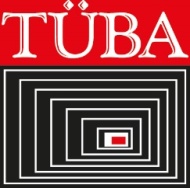 ÜSTÜN BAŞARILI GENÇ BİLİM İNSANIÖDÜLLERİ PROGRAMI(GEBİP)Başvuru FormuBaşvuru Tarihi : .. / …/ 202.*A : Kendisi Başvuran	B : TÜBA Üyesinin Önerisi	C : Üniversite Önerisi 15) Eğitim ve Akademik Unvanları:28) Varsa danışmanlığını yaptığınız yüksek lisans ve doktora öğrencilerinin isimlerini, tez başlıklarını ve şu an nerede çalıştıklarını belirtiniz. 29) Doktora Sonrası Türkiye’deki bir araştırma kurumu, üniversite, projede vb. aldığınız aktif görevleri belirtiniz.30) Daha önce almış olduğunuz ödül(ler) var mı? Varsa belirtiniz. (Gerekli halde satır sayısı arttırılabilir.)Son üç yıl içerisinde almış olduğum bilimsel/akademik ödülleri doğru bir şekilde beyan ederim. Evet                            31) Bu yıl başka ödül(ler)e başvurdunuz mu? 32) Akademik çalışma ve projeleriniz için maddi destek aldınız mı? Aldınız ise proje(ler) ve tutar(lar)ı belirtiniz:33) TÜBA’ya önerdiğiniz proje için maddi destek aldınız mı? Aldınız ise belirtiniz: 34) Halen Yapmakta Olduğunuz Çalışmalar:35) Geçmişteki En Önemli Çalışmalarınız:36) Varsa Kazanılmış Bilimsel Burslar:37) Ulusal ve/veya Uluslararası Kuruluşlara Üyelikler:38) Ulusal ve/veya Uluslararası Bilimsel Dergilerde Görevler:*39) Ulusal ve/veya Uluslararası Bilimsel Dergilerde Hakemlik:*Varsa Editörlük yaptığınız yayınların kimlik sayfalarını ekleyiniz.40) Özgeçmiş ve Yayınlarınızın Listesi (Ayrıca verilecektir)Yayınlarınızı kategorilere göre yazmanız gerekmektedir. (Doktora tezi çıktıları; Q1, Q2, Q3, Q4 ve diğer ulusal ve uluslararası indeks makaleleri; tam metin, özet yayımlanan uluslararası ve ulusal bildiriler, vd.)En önemli yayınlarınızın (seçilmiş beş yayının) tam metninin (pdf) eklenmesi gerekmektedir. Yayınlarınıza yapılan atıfları gösterir belgede bildirilen atıf sayılarını bu sayfada vereceğiniz yayın listenizde ilgili yayının hizasında ayrıca belirtiniz.Henüz basılmamış ve uluslararası/ulusal hakemli dergilere yayımlanmak üzere kabul edilmiş yayınlarınızın kabul belgelerini ekleyiniz.20’den fazla yazarlı yayında, katkınızı belirtmeniz gerekmektedir.41) Bilimsel Referanslar:** Referans mektupları, yazan kişi tarafından son başvuru tarihinde Akademi Başkanlığında olacak şekilde e-posta ile gönderilecektir.42) Ödül için Sunulan/Önerilen Üç Yıllık İleriye Dönük Araştırma Proje Önerisi Ve Çalışma Programı: (Ayrıca verilecektir)Ayrıca, ileriye dönük üç yıllık dönem için Türkiye'de yapılacak araştırma programı açıklamaları -çalışma konusu ve hipotezi, gerekçe, süreç, yöntemler, çalışma planı ve takvimi ile bütçeyi, vb. içermelidir.Ödül için sunulan/önerilen proje Etik Kurul Onay Belgesi gereken bir çalışma ise; çalışma yapılan kurumdan/üniversiteden onaylı “Etik Kurul Onay Belgesi eklenmelidir. (Henüz Etik Kurul başvurusu yapılmadıysa, “ödül alınması halinde” başvuru yapılacağına dair taahhütname eklenmelidir.)TÜBA’ya Önerilen Projenin Başlığı:43) Eklemek İstediğiniz Bilgiler: Başvuruda İstenen Belgeler (Kontrol Listesi)TÜBA-GEBİP Taahhütnamesi.GEBİP Başvuru FormuÖzgeçmiş ve Yayın Listesi (En önemli yayınlarınızın (seçilmiş beş yayının) tam metninin (pdf) eklenmesi gerekmektedir)Doktora TeziÖdül için Sunulan/Önerilen Üç Yıllık İleriye Dönük Araştırma Proje Önerisi ve Çalışma ProgramıVarsa öneren ilgili üniversitenin rektörü veya aday gösteren Akademi üyesinin yazısı ve “Aday Öneri Formu”Aday ile ilgili referans mektupları (En az üç kişi). Referans mektupları başvuru dosyasından ayrı olarak, yazan kişi tarafından gebipodul@tuba.gov.tr adresine e-posta ile Akademi Başkanlığına son başvuru tarihine kadar iletilmelidir.Bir adet renkli fotoğrafTürkiye’de çalıştığına ve araştırma yürüttüğüne dair üniversiteden/kurumdan alınan belgeYaş koşulu için çocuk ibrazında bulunacak kadın adayların çocuk(ları)nın nüfus cüzdanının çalıştığı kurumdan onaylı fotokopisiBaşvuruda istenen tüm belgelerin dijital (USB bellek) olarak posta yoluyla gönderilmesi esastır. Ayrıca TÜBA-GEBİP Taahhütnamesi’nin ıslak imzalı olarak Akademi Başkanlığına posta yolu ile gönderilmesi gerekmektedir.Başvurular, son başvuru tarihine kadar Vedat Dalokay Cad.  No:112, 06670 Çankaya/Ankara adresinde olacak şekilde gönderilmelidir.Başvuru koşullarından herhangi birini sağlamayan, belgeleri tam olmayan ve son başvuru günü mesai bitiminden sonra gelen başvurular işleme konulmaz. …./…./20..TÜRKİYE BİLİMLER AKADEMİSİ BAŞKANLIĞINA,	Türkiye Bilimler Akademisi Üstün Başarılı Genç Bilim İnsanı Ödülleri Programı Esasları kapsamında aşağıda belirtilen bilim insanının / insanlarının önerilmesi* / önerilmeleri* uygun bulunmuştur. 	Gereğini saygılarımla arz ederim.Ad-SoyadUnvanİmza ve TarihEk: Önerilenle/Önerilenlerle İlgili Bilgiler       Başvuru formu/formları* Aday önerildiği takdirde öneren tarafından doldurulacaktır.ÖNERİLEN ADAY İLE İLGİLİ BİLGİLER*(Önerilen Her Aday İçin Öneren Tarafından Verilecek Bilgiler)Soyadı, Adı:Doğum tarihi, ay, gün ve yıl:Eğitimi ve Akademik Unvanları:Şimdiki görev(ler)i:Geçmişteki en önemli görev(ler)i:Bugüne kadar yayımlanmış en önemli bilimsel yapıtları ve bunların bilime katkıları belirtilecek (Katkıya ilişkin açıklama yapmak koşuluyla kitap veya bir kitaba katkı da olabilir.).* Aday önerildiği takdirde öneren tarafından doldurulacaktır.Öneren Kişi veya Kuruluşun Adayı Ödüllendirme Programına Önerme GerekçesiÖrnek - 4HARCAMA PUSULASIÜSTÜN BAŞARILI GENÇ BİLİM İNSANI ÖDÜLLERİ PROGRAMI (GEBİP) PROGRAMI KAPSAMINDA BİLİMSEL TOPLANTI DESTEĞİ BAŞVURU FORMUONAYÖrnek - 6TÜRKİYE BİLİMLER AKADEMİSİÜSTÜN BAŞARILI GENÇ BİLİM İNSANI ÖDÜLLERİ PROGRAMI BİLDİRİMİBu bildirim TÜBA tarafından GEBİP Ödülü verilen genç bilim insanlarının çalışmalarının yürütülmesiyle ilgilidir.GEBİP ÖDÜL SAHİBİNİN*Adı ve Soyadı 	: Unvanı			:T.C. Kimlik No 	:Çalıştığı Kurum	:Çalışma Alanı		:Adres 			:Tel(ev)  :                               		Tel(cep) :          		  	 Tel(iş) : 		       e-posta :Banka Hesap bilgileri için aşağıda istenenler eksiksiz doldurulmalıdır.Banka Hesabının Açıldığı İl		:Banka Hesabının Açıldığı Şube	:Banka Hesap No 			:IBAN No				:(TR hariç 24 numara)*Forma Eklenecek Belge : -Çalışmanın yapıldığı kurumdan çalıştığına dair belge.-T.C. Vatandaşı Ödül sahipleri için Nüfus Cüzdanının e-Devlet çıktısı-Yabancı uyruklu Ödül sahipleri için Pasaportun ve Türkiye Vizesinin süresini belirten sayfaları ile kimlik bilgilerinin yer aldığı sayfaların, çalışmanın yapıldığı kurumdan onaylı fotokopisi.ÇALIŞMALARA DANIŞMAN SEÇİLEN TÜBA ÜYESİ:Akademi tarafından daha sonra belirlenerek GEBİP Ödülü sahibine bildirilir.GEBİP Ödül Sahibinin GörevleriGEBİP Ödülü alan genç bilim insanı, bilimsel çalışmalarını öngörülen süre, amaç, kapsam ve diğer hususlara uygun şekilde yürüterek sonuçlandırır.Ödül sahibi, Türkiye’de çalışıyor veya bilimsel çalışma/araştırma yürütüyor olmalıdır. Başvuru esnasında yurtdışında yerleşik olanlar ise, GEBİP Ödülünü kazanması halinde en geç altı ay içerisinde Türkiye’de çalışmaya/araştırmaya başlamalıdır. Bu süre, Akademi Konseyi tarafından 12 aya kadar uzatılabilir.Yabancı uyruklu GEBİP Ödül Sahibinin, program süresince, araştırma yaptığı kurumun bulunduğu il sınırları dâhilinde muhtara kayıt yaptırması ve belgeyi bildirim ile TÜBA’ya göndermesi gerekmektedir.Çalışmalarda danışmanlık yapacak TÜBA üyesi gerektiğinde yerinde incelemeler yapabilir. Bu durumda GEBİP Ödülü alan genç bilim insanı danışmana her türlü bilgi ve belgeyi sağlar.GEBİP Ödülü alan genç bilim insanı çalışmalarında, bilim etiğine uymakla ve ilgili yasa, tüzük ve yönetmeliklere göre gerekli her türlü önlemleri almakla yükümlüdür.Gelişme RaporlarıGEBİP Ödülü alan genç bilim insanı, ödül süresince, her yıl Mayıs ayında bilimsel ve mali raporlarını TÜBA Başkanlığına verir.Raporlarda bilimsel çalışmaların, yapılanların, ulaşılan sonuçların, gelinen noktaların, bilimsel çalışmaların başlangıçta öngörülen planlara uygunluğunun, varsa aksamaların ve bunları aşmak için alınan veya alınacak önlemlerin yer alması gereklidir. Raporların bir kopyası TÜBA ile birlikte belirlenen danışmana gönderilir.GEBİP Ödülünün ÖdemeleriGEBİP Ödülünün ilk ödemesi, GEBİP bildirimin imzalanıp, Akademiye gönderilmesinden sonra yapılır. İlk ödeme, ödül sahibinden geri istenmez. Müteakip ödemeler, Mayıs ayında bilimsel ve mali raporların gelmesi ve danışman üye ile Akademi Konseyince uygun bulunması üzerine yapılır. Gereğinde danışman üyenin önerisi ve Akademi Konseyi kararı ile ödemeler durdurulabilir.Her yıl ödenecek olan GEBİP miktarları Akademi Konseyi tarafından belirlenir. Ödül ödemesi üç yıl boyunca, yılda bir kere yapılır.Akademi Konseyi gerek duyarsa ödemeleri neden göstermeksizin her zaman durdurulabilir veya sona erdirebilir.RaporlarGEBİP Ödülü alan genç bilim insanı bilimsel çalışmalarının tüm yönlerini ve ulaşılan sonuçlarını kapsayan bilimsel raporlarını, Akademi Başkanlığına bir kopya (harcama raporu ile birlikte), danışmana bir kopya olarak vermekle yükümlüdür.GEBİP Ödülünün KullanılmasıGEBİP Ödülü alan genç bilim insanı, GEBİP Esasları Madde 15 kapsamında,  taksitlerle yapılan ödemelerin 1/4'ünü serbestçe kullanabilir, 3/4'ünü ise bilimsel çalışmalarının sarf malzemeleri, her türlü hizmet alımı, makine, teçhizat, onarım, yurtiçi ve yurtdışı kongre katılım harcamaları için belgeleyerek kullanır. Yayım HaklarıGEBİP Ödülü alan genç bilimci bildirimi yaptığı bilimsel çalışmalarıyla ilgili her yayınında TÜBA/GEBİP Programı desteğini belirtmek ve yayının bir örneğini TÜBA Başkanlığına vermek zorundadır.Bu Bildirimin SüresiBu bildirimin süresi …. tarihinde başlar ve ……. tarihinde sona erer. (Dondurma, uzatma hariç)Adres Değişikliği: Yazışma ve duyurular yukarda yer alan adrese yapılır. Adres değişikliği 10 gün içinde bildirilir. Bildirilmediği durumlarda eski adrese tebligat yapılmış sayılır.İşbu metinde yer alan hususları kabul ediyorum. TÜBA-GEBİP Ödüllendirme Programı Esaslarını okudum ve belirtilen sürede, belirlenen koşullarda bilimsel çalışmalarım için kullanmayı yükümlendiğimi beyan ederim.  (Her bir sayfaya paraf atılması gereklidir.)GEBİP Ödül Sahibinin,Adı, Soyadı			: İmza:				:Tarih				:Adı – Soyadı – Unvanı:Adı – Soyadı – Unvanı:Tarih:                                                                                İmza :Tarih:                                                                                İmza :Doğum Tarihi (Gün/Ay/Yıl):Doğum Tarihi (Gün/Ay/Yıl):Doğum Yeri:Doğum Yeri:Cinsiyeti                Kadın 		  Erkek    Uyruğu:Uyruğu:T.C. Kimlik No / Pasaport No (Yabancı Uyruklular için):T.C. Kimlik No / Pasaport No (Yabancı Uyruklular için):Yazışma Adresi:Yazışma Adresi:Telefon No:Ev :                               İş :                                 Cep :E-posta:…………………….@.................................Çalıştığı Kurum:Çalıştığı Kurum:Çalışmanın Yapıldığı Alan:Uzmanlık Alanı:Çalışmanın Yapıldığı Alan:Uzmanlık Alanı:TÜBA’ya Önerilen Projenin Başlığı:TÜBA’ya Önerilen Projenin Başlığı:Son üç yıl içerisinde almış olduğum bilimsel/akademik ödülleri doğru bir şekilde beyan ederim.                                          Evet                             Hayır     Son üç yıl içerisinde almış olduğum bilimsel/akademik ödülleri doğru bir şekilde beyan ederim.                                          Evet                             Hayır     Başvurunun Değerlendirilmesiİstenen AlanDoğa Bilimleri                          Sağlık BilimleriMühendislik Bilimleri               Sosyal BilimlerBaşvuru Şekli                          A                 B                 CBaşvuranın:Başvuranın:Başvuranın:Başvuranın:1) Adı – Soyadı – Unvanı: 1) Adı – Soyadı – Unvanı: 1) Adı – Soyadı – Unvanı: 1) Adı – Soyadı – Unvanı: 2) Doğum Tarihi (Gün/Ay/Yıl):2) Doğum Tarihi (Gün/Ay/Yıl):2) Doğum Tarihi (Gün/Ay/Yıl):2) Doğum Tarihi (Gün/Ay/Yıl):3) Doğum Yeri:3) Doğum Yeri:3) Doğum Yeri:3) Doğum Yeri:4) Cinsiyeti:                   Kadın 		  Erkek    4) Cinsiyeti:                   Kadın 		  Erkek    4) Cinsiyeti:                   Kadın 		  Erkek    4) Cinsiyeti:                   Kadın 		  Erkek    5) Uyruğu: TC5) Uyruğu: TC5) Uyruğu: TC5) Uyruğu: TC6) T.C. Kimlik No / Pasaport No (Yabancı Uyruklular için):6) T.C. Kimlik No / Pasaport No (Yabancı Uyruklular için):6) T.C. Kimlik No / Pasaport No (Yabancı Uyruklular için):6) T.C. Kimlik No / Pasaport No (Yabancı Uyruklular için):7) Yazışma Adresi:7) Yazışma Adresi:7) Yazışma Adresi:7) Yazışma Adresi:8) Telefon No:Ev: İş: Cep:9) E-posta:9) E-posta:..................................@...........................................................................@.........................................10) Çalıştığı Kurum: 10) Çalıştığı Kurum: 10) Çalıştığı Kurum: 10) Çalıştığı Kurum: 11) Çalışmanın Yapıldığı Alan: : 11) Çalışmanın Yapıldığı Alan: : 11) Çalışmanın Yapıldığı Alan: : 11) Çalışmanın Yapıldığı Alan: : 12) Uzmanlık Alanı:12) Uzmanlık Alanı:12) Uzmanlık Alanı:12) Uzmanlık Alanı:13) TÜBA’ya Önerilen Projenin Başlığı:13) TÜBA’ya Önerilen Projenin Başlığı:13) TÜBA’ya Önerilen Projenin Başlığı:13) TÜBA’ya Önerilen Projenin Başlığı:14) Başvurunun Değerlendirilmesi İstenen Alan: Doğa Bilimleri                                   Mühendislik Bilimleri        Sağlık Bilimleri                                 Sosyal Bilimler  14) Başvurunun Değerlendirilmesi İstenen Alan: Doğa Bilimleri                                   Mühendislik Bilimleri        Sağlık Bilimleri                                 Sosyal Bilimler  14) Başvurunun Değerlendirilmesi İstenen Alan: Doğa Bilimleri                                   Mühendislik Bilimleri        Sağlık Bilimleri                                 Sosyal Bilimler  14) Başvurunun Değerlendirilmesi İstenen Alan: Doğa Bilimleri                                   Mühendislik Bilimleri        Sağlık Bilimleri                                 Sosyal Bilimler  DerecesiÜniversiteFakülte/BölümTarihÜlkeLisansY. LisansDoktora/UzmanlıkAraştırma Görevliliği (Asistanlık)Dr. Öğr. ÜyeliğiDoçentlikProfesörlük16) Yüksek Lisans Tez Konusu:Yüksek Lisans Tez Danışmanı:16) Yüksek Lisans Tez Konusu:Yüksek Lisans Tez Danışmanı:16) Yüksek Lisans Tez Konusu:Yüksek Lisans Tez Danışmanı:16) Yüksek Lisans Tez Konusu:Yüksek Lisans Tez Danışmanı:16) Yüksek Lisans Tez Konusu:Yüksek Lisans Tez Danışmanı:16) Yüksek Lisans Tez Konusu:Yüksek Lisans Tez Danışmanı:16) Yüksek Lisans Tez Konusu:Yüksek Lisans Tez Danışmanı:16) Yüksek Lisans Tez Konusu:Yüksek Lisans Tez Danışmanı:16) Yüksek Lisans Tez Konusu:Yüksek Lisans Tez Danışmanı:16) Yüksek Lisans Tez Konusu:Yüksek Lisans Tez Danışmanı:16) Yüksek Lisans Tez Konusu:Yüksek Lisans Tez Danışmanı:16) Yüksek Lisans Tez Konusu:Yüksek Lisans Tez Danışmanı:17) Doktora Tez Konusu:Doktora Tez Danışmanı:(Doktora tezinin kopyası ayrıca eklenecektir.)Doktora Tezinin Çıktıları (kitap/kitap bölümü, makale, bildiri vb. künyesiyle bildiriniz. Yayın listesindeki numarasıyla belirtiniz.)17) Doktora Tez Konusu:Doktora Tez Danışmanı:(Doktora tezinin kopyası ayrıca eklenecektir.)Doktora Tezinin Çıktıları (kitap/kitap bölümü, makale, bildiri vb. künyesiyle bildiriniz. Yayın listesindeki numarasıyla belirtiniz.)17) Doktora Tez Konusu:Doktora Tez Danışmanı:(Doktora tezinin kopyası ayrıca eklenecektir.)Doktora Tezinin Çıktıları (kitap/kitap bölümü, makale, bildiri vb. künyesiyle bildiriniz. Yayın listesindeki numarasıyla belirtiniz.)17) Doktora Tez Konusu:Doktora Tez Danışmanı:(Doktora tezinin kopyası ayrıca eklenecektir.)Doktora Tezinin Çıktıları (kitap/kitap bölümü, makale, bildiri vb. künyesiyle bildiriniz. Yayın listesindeki numarasıyla belirtiniz.)17) Doktora Tez Konusu:Doktora Tez Danışmanı:(Doktora tezinin kopyası ayrıca eklenecektir.)Doktora Tezinin Çıktıları (kitap/kitap bölümü, makale, bildiri vb. künyesiyle bildiriniz. Yayın listesindeki numarasıyla belirtiniz.)17) Doktora Tez Konusu:Doktora Tez Danışmanı:(Doktora tezinin kopyası ayrıca eklenecektir.)Doktora Tezinin Çıktıları (kitap/kitap bölümü, makale, bildiri vb. künyesiyle bildiriniz. Yayın listesindeki numarasıyla belirtiniz.)17) Doktora Tez Konusu:Doktora Tez Danışmanı:(Doktora tezinin kopyası ayrıca eklenecektir.)Doktora Tezinin Çıktıları (kitap/kitap bölümü, makale, bildiri vb. künyesiyle bildiriniz. Yayın listesindeki numarasıyla belirtiniz.)17) Doktora Tez Konusu:Doktora Tez Danışmanı:(Doktora tezinin kopyası ayrıca eklenecektir.)Doktora Tezinin Çıktıları (kitap/kitap bölümü, makale, bildiri vb. künyesiyle bildiriniz. Yayın listesindeki numarasıyla belirtiniz.)17) Doktora Tez Konusu:Doktora Tez Danışmanı:(Doktora tezinin kopyası ayrıca eklenecektir.)Doktora Tezinin Çıktıları (kitap/kitap bölümü, makale, bildiri vb. künyesiyle bildiriniz. Yayın listesindeki numarasıyla belirtiniz.)17) Doktora Tez Konusu:Doktora Tez Danışmanı:(Doktora tezinin kopyası ayrıca eklenecektir.)Doktora Tezinin Çıktıları (kitap/kitap bölümü, makale, bildiri vb. künyesiyle bildiriniz. Yayın listesindeki numarasıyla belirtiniz.)17) Doktora Tez Konusu:Doktora Tez Danışmanı:(Doktora tezinin kopyası ayrıca eklenecektir.)Doktora Tezinin Çıktıları (kitap/kitap bölümü, makale, bildiri vb. künyesiyle bildiriniz. Yayın listesindeki numarasıyla belirtiniz.)17) Doktora Tez Konusu:Doktora Tez Danışmanı:(Doktora tezinin kopyası ayrıca eklenecektir.)Doktora Tezinin Çıktıları (kitap/kitap bölümü, makale, bildiri vb. künyesiyle bildiriniz. Yayın listesindeki numarasıyla belirtiniz.)18)Uluslararası Yayın Sayısı:18)Uluslararası Yayın Sayısı:18)Uluslararası Yayın Sayısı:18)Uluslararası Yayın Sayısı:18)Uluslararası Yayın Sayısı:18)Uluslararası Yayın Sayısı:18)Uluslararası Yayın Sayısı:18)Uluslararası Yayın Sayısı:18)Uluslararası Yayın Sayısı:18)Uluslararası Yayın Sayısı:18)Uluslararası Yayın Sayısı:18)Uluslararası Yayın Sayısı:Kitap/Kitap BölümüYayıneviMakaleSayısıSayısıSayısıBirinci YazarBirinci YazarSorumlu YazarBildiriBildiriDiğerKitap/Kitap BölümüYayıneviQ1BildiriBildiriDiğerKitap/Kitap BölümüYayıneviQ2BildiriBildiriDiğerKitap/Kitap BölümüYayıneviQ3BildiriBildiriDiğerKitap/Kitap BölümüYayıneviQ4BildiriBildiriDiğerKitap/Kitap BölümüYayıneviDiğer indekslerBildiriBildiriDiğer19)Ulusal Yayın Sayısı:19)Ulusal Yayın Sayısı:19)Ulusal Yayın Sayısı:19)Ulusal Yayın Sayısı:19)Ulusal Yayın Sayısı:19)Ulusal Yayın Sayısı:19)Ulusal Yayın Sayısı:19)Ulusal Yayın Sayısı:19)Ulusal Yayın Sayısı:19)Ulusal Yayın Sayısı:19)Ulusal Yayın Sayısı:19)Ulusal Yayın Sayısı:Kitap/Kitap BölümüYayıneviMakaleMakaleSayısıSayısıSayısıBildiriBildiriBildiriDiğerDiğerKitap/Kitap BölümüYayıneviTR DizinTR DizinBildiriBildiriBildiriDiğerDiğerKitap/Kitap BölümüYayıneviDergiParkDergiParkBildiriBildiriBildiriDiğerDiğerKitap/Kitap BölümüYayıneviDiğerDiğerBildiriBildiriBildiriDiğerDiğer20) Patent Sayısı:20) Patent Sayısı:20) Patent Sayısı:20) Patent Sayısı:20) Patent Sayısı:20) Patent Sayısı:20) Patent Sayısı:20) Patent Sayısı:20) Patent Sayısı:20) Patent Sayısı:20) Patent Sayısı:20) Patent Sayısı:Ulusal Patent Sayısı:Ulusal Patent Sayısı:Ulusal Patent Sayısı:Ulusal Patent Sayısı:Uluslararası Patent Sayısı:Uluslararası Patent Sayısı:Uluslararası Patent Sayısı:Uluslararası Patent Sayısı:Uluslararası Patent Sayısı:Uluslararası Patent Sayısı:Uluslararası Patent Sayısı:Uluslararası Patent Sayısı:21) Türkiye Adresli Yayın Sayısı:21) Türkiye Adresli Yayın Sayısı:21) Türkiye Adresli Yayın Sayısı:21) Türkiye Adresli Yayın Sayısı:21) Türkiye Adresli Yayın Sayısı:21) Türkiye Adresli Yayın Sayısı:21) Türkiye Adresli Yayın Sayısı:21) Türkiye Adresli Yayın Sayısı:21) Türkiye Adresli Yayın Sayısı:21) Türkiye Adresli Yayın Sayısı:21) Türkiye Adresli Yayın Sayısı:21) Türkiye Adresli Yayın Sayısı:22) Atıf Sayısı: (Tüm verilerin doldurulması gereklidir.)              22) Atıf Sayısı: (Tüm verilerin doldurulması gereklidir.)              22) Atıf Sayısı: (Tüm verilerin doldurulması gereklidir.)              22) Atıf Sayısı: (Tüm verilerin doldurulması gereklidir.)              22) Atıf Sayısı: (Tüm verilerin doldurulması gereklidir.)              22) Atıf Sayısı: (Tüm verilerin doldurulması gereklidir.)              22) Atıf Sayısı: (Tüm verilerin doldurulması gereklidir.)              22) Atıf Sayısı: (Tüm verilerin doldurulması gereklidir.)              22) Atıf Sayısı: (Tüm verilerin doldurulması gereklidir.)              22) Atıf Sayısı: (Tüm verilerin doldurulması gereklidir.)              22) Atıf Sayısı: (Tüm verilerin doldurulması gereklidir.)              22) Atıf Sayısı: (Tüm verilerin doldurulması gereklidir.)              Web of Science:           Web of Science:           Web of Science:           Web of Science:           Web of Science:           Google Scholar:      Google Scholar:      Google Scholar:      Google Scholar:      Google Scholar:      Google Scholar:      Google Scholar:      Scopus:              Scopus:              Scopus:              Scopus:              Scopus:              Diğer (belirtiniz):Diğer (belirtiniz):Diğer (belirtiniz):Diğer (belirtiniz):Diğer (belirtiniz):Diğer (belirtiniz):Diğer (belirtiniz):23) h indeksi : (Tüm verilerin doldurulması gereklidir.)23) h indeksi : (Tüm verilerin doldurulması gereklidir.)23) h indeksi : (Tüm verilerin doldurulması gereklidir.)23) h indeksi : (Tüm verilerin doldurulması gereklidir.)23) h indeksi : (Tüm verilerin doldurulması gereklidir.)23) h indeksi : (Tüm verilerin doldurulması gereklidir.)23) h indeksi : (Tüm verilerin doldurulması gereklidir.)23) h indeksi : (Tüm verilerin doldurulması gereklidir.)23) h indeksi : (Tüm verilerin doldurulması gereklidir.)23) h indeksi : (Tüm verilerin doldurulması gereklidir.)23) h indeksi : (Tüm verilerin doldurulması gereklidir.)23) h indeksi : (Tüm verilerin doldurulması gereklidir.)Web of Science:       Web of Science:       Web of Science:       Web of Science:       Web of Science:       Google Scholar:                         Google Scholar:                         Google Scholar:                         Google Scholar:                         Google Scholar:                         Google Scholar:                         Google Scholar:                         Scopus:              Scopus:              Scopus:              Scopus:              Scopus:              Diğer (belirtiniz):Diğer (belirtiniz):Diğer (belirtiniz):Diğer (belirtiniz):Diğer (belirtiniz):Diğer (belirtiniz):Diğer (belirtiniz):24) ORC ID:                                                                               24) ORC ID:                                                                               24) ORC ID:                                                                               24) ORC ID:                                                                               24) ORC ID:                                                                               24) ORC ID:                                                                               24) ORC ID:                                                                               24) ORC ID:                                                                               24) ORC ID:                                                                               24) ORC ID:                                                                               24) ORC ID:                                                                               24) ORC ID:                                                                               25) Scopus ID:25) Scopus ID:25) Scopus ID:FWCI (Scopus Alan Ağırlıklı Atıf Etkisi):FWCI (Scopus Alan Ağırlıklı Atıf Etkisi):FWCI (Scopus Alan Ağırlıklı Atıf Etkisi):FWCI (Scopus Alan Ağırlıklı Atıf Etkisi):FWCI (Scopus Alan Ağırlıklı Atıf Etkisi):FWCI (Scopus Alan Ağırlıklı Atıf Etkisi):FWCI (Scopus Alan Ağırlıklı Atıf Etkisi):FWCI (Scopus Alan Ağırlıklı Atıf Etkisi):FWCI (Scopus Alan Ağırlıklı Atıf Etkisi):26) WOS ID:26) WOS ID:26) WOS ID:CNCI (WoS Kategori Normalize Atıf Etkisi Değeri): CNCI (WoS Kategori Normalize Atıf Etkisi Değeri): CNCI (WoS Kategori Normalize Atıf Etkisi Değeri): CNCI (WoS Kategori Normalize Atıf Etkisi Değeri): CNCI (WoS Kategori Normalize Atıf Etkisi Değeri): CNCI (WoS Kategori Normalize Atıf Etkisi Değeri): CNCI (WoS Kategori Normalize Atıf Etkisi Değeri): CNCI (WoS Kategori Normalize Atıf Etkisi Değeri): CNCI (WoS Kategori Normalize Atıf Etkisi Değeri): 27) Çalışma Alanınıza Ait Anahtar Kelimeler (5 Adet):27) Çalışma Alanınıza Ait Anahtar Kelimeler (5 Adet):27) Çalışma Alanınıza Ait Anahtar Kelimeler (5 Adet):27) Çalışma Alanınıza Ait Anahtar Kelimeler (5 Adet):27) Çalışma Alanınıza Ait Anahtar Kelimeler (5 Adet):27) Çalışma Alanınıza Ait Anahtar Kelimeler (5 Adet):27) Çalışma Alanınıza Ait Anahtar Kelimeler (5 Adet):27) Çalışma Alanınıza Ait Anahtar Kelimeler (5 Adet):27) Çalışma Alanınıza Ait Anahtar Kelimeler (5 Adet):27) Çalışma Alanınıza Ait Anahtar Kelimeler (5 Adet):27) Çalışma Alanınıza Ait Anahtar Kelimeler (5 Adet):27) Çalışma Alanınıza Ait Anahtar Kelimeler (5 Adet):ÖdülÖdül Veren/Başvurulan Kurum/KuruluşYılıÖdülÖdül Veren/Başvurulan Kurum/KuruluşBaşvurunuz varsa, TÜBA’ya önerilen proje ile benzerlik ve farklarını belirtiniz.Proje AdıMaddi Destek Alınan Kurum/KuruluşTutarıSüresiReferans 1Referans 1Referans 1Soyadı:Adı:Unvanı:Bölüm:Bölüm:Bölüm:Üniversite / Fakülte / Enstitü:Üniversite / Fakülte / Enstitü:Üniversite / Fakülte / Enstitü:Adres:Adres:Adres:Tel:E-posta:E-posta:Referans 2Referans 2Referans 2Soyadı:Adı:Unvanı:Bölüm:Bölüm:Bölüm:Üniversite / Fakülte / Enstitü:Üniversite / Fakülte / Enstitü:Üniversite / Fakülte / Enstitü:Adres:Adres:Adres:Tel:E-posta:E-posta:Referans 3Referans 3Referans 3Soyadı:Adı:Unvanı:Bölüm:Bölüm:Bölüm:Üniversite / Fakülte / Enstitü:Üniversite / Fakülte / Enstitü:Üniversite / Fakülte / Enstitü:Adres:Adres:Adres:Tel:E-posta:E-posta:Bu formda ve/veya TÜBA ile yaptığım bütün haberleşmelerde yanlış ve/veya eksik bilgi vermenin kanunlara aykırı olduğunu; bilimsel etik kurallarına tamamen uyduğumu kabul ve taahhüt ediyorum. İmza :Tarih :SATIN ALINAN MAL VEYA  HİZMETİNSATIN ALINAN MAL VEYA  HİZMETİNÇeşidiMiktarıBirim FiyatıTutarıYalnız ……………………………………………………………… TL.sıdır.Yalnız ……………………………………………………………… TL.sıdır.Açıklama : ………………...………………………..……………….. ücreti olarak …………………………………………………............................TL. ödenmiştir.Açıklama : ………………...………………………..……………….. ücreti olarak …………………………………………………............................TL. ödenmiştir....../…../20…                             Malı Satan veya                                           Satın Almayı veya                            Hizmeti Yapanın                                         Hizmeti YaptıranınTC Kimlik No   :                                          T.C. Kimlik No:…………………………Adı Soyadı         : ……………………….           Adı Soyadı :   ……………………….Adresi / Unvanı : ……………………….   Adresi / Unvanı :  ……………………….İmzası                 : ……………………….                  İmzası :   ……………………….        Bu belge fatura veya fatura yerine geçen belgeleri düzenleme zorunluluğu bulunmayan kişilerden yapılan mal veya hizmet alımlarında düzenlenir. Taksi ile yapılan seyahatlerde (şehir içi taksi ücretleri hariç) seyahat edilen taksinin plaka numarası ile yolculuğun nereden nereye yapıldığı açıklama bölümünde belirtilir. ...../…../20…                             Malı Satan veya                                           Satın Almayı veya                            Hizmeti Yapanın                                         Hizmeti YaptıranınTC Kimlik No   :                                          T.C. Kimlik No:…………………………Adı Soyadı         : ……………………….           Adı Soyadı :   ……………………….Adresi / Unvanı : ……………………….   Adresi / Unvanı :  ……………………….İmzası                 : ……………………….                  İmzası :   ……………………….        Bu belge fatura veya fatura yerine geçen belgeleri düzenleme zorunluluğu bulunmayan kişilerden yapılan mal veya hizmet alımlarında düzenlenir. Taksi ile yapılan seyahatlerde (şehir içi taksi ücretleri hariç) seyahat edilen taksinin plaka numarası ile yolculuğun nereden nereye yapıldığı açıklama bölümünde belirtilir. Başvuru Tarihi:Başvuru Sahibi:Kurumu:GEBİP Desteğinin Başlama Tarihi: Toplantı BilgileriToplantı BilgileriAdı:Tarihi:Konusu:Talep Edilen Destek Miktarı:Talep Edilen Desteğin Kullanılacağı Tahmini Harcama Bilgileri:Talep Edilen Desteğin Kullanılacağı Tahmini Harcama Bilgileri:1 Baskı İşleri2 Toplantı Salonu Giderleri3 Bilim İnsanları Yol ve Konaklama Giderleri4 Araştırıcı Grup Yol Konaklama GiderleriDesteklenmesi Uygundur Bulunmuştur. Desteklenmesi Uygun Bulunmamıştır.Tarih: Tarih: 